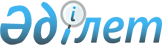 О приватизации имуществ районной коммунальной собственностиПостановление акимата Индерского района Атырауской области от 28 октября 2015 года № 316. Зарегистрировано Департаментом юстиции Атырауской области 16 ноября 2015 года № 3343      В соответствии со статьями 31, 37 Закона Республики Казахстан от 23 января 2001 года "О местном государственном управлении и самоуправлении в Республике Казахстан", со статьей 18  Закона Республики Казахстан от 1 марта 2011 года "О государственном имуществе", постановлением Правительства Республики Казахстан от 9 августа 2011 года № 920 "Об утверждении Правил продажи объектов приватизации" акимат района ПОСТАНОВЛЯЕТ:

       Приватизировать имущества районной коммунальной собственности согласно приложению к настоящему постановлению.

       Контроль за исполнением настоящего постановления возложить на заместителя акима района Нурлыбаева К.Е.

       Настоящее постановление вступает в силу со дня государственной регистрации в органах юстиции и вводится в действие по истечении десяти календарных дней после дня его первого официального опубликования.

 Перечень имущества районной коммунальной собственности, подлежащих приватизации
					© 2012. РГП на ПХВ «Институт законодательства и правовой информации Республики Казахстан» Министерства юстиции Республики Казахстан
				
      Аким района

С. Арыстан
Приложение к постановлению акимата района от "28" октября 2015 года № 316№

Наименование имущества

Год выпуска

Балансодержатель

1

Трактор колесный МТЗ-80-У, регистрационный номер Е028AFD

1987

Коммунальное государственное учреждение "Средняя школа имени Б.Нысанбаева Индерского районного отдела образования"

2

Прицеп колесный, регистрационный номер AEDE072

1988

Коммунальное государственное учреждение "Средняя школа имени Б.Нысанбаева Индерского районного отдела образования"

3

ЮМЗ-6 л, регистрационный номер AСD460E

1990

Государственное учреждение "Аппарат акима Орликовского сельского округа"

4

Автомобиль Газ 3102 121, регистрационный номер Е225BS

2004

Государственное учреждение "Индерский районный отдел образования"

5

Автомобиль Ваз 21214, регистрационный номер 679АЕ06

2007

Государственное учреждение "Индерский районный отдел предпринимательства и сельского хозяйства"

6

Автомобиль Газ 3102-311, регистрационный номер 466AL06

2002

Коммунальное государственное учреждение "Индерский районный отдел занятости, социальных программ и регистрации актов гражданского состояния"

7

Контейнеры для твердо-бытовых отходов

2010

Государственное учреждение "Аппарат акима поселка Индербор" Атырауской области Республики Казахстан

